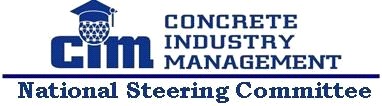 2020 LIVE AuctionAbsentee Bidder FormThis form must be received by 12:00 noon EASTERN on Friday, January 31st for bids to be accepted.  Send completed form to NSC Secretary Nicole Maher by email to nmaher@nrmca.org or by fax to # (703) 706-4809.I understand that by submitting this form, I am entering into a bidding contract to purchase each item below individually if my bid is successful, and that I will then be obligated to pay the purchase price, which will be the bid amount as authorized below plus any applicable taxes (if product is delivered to/consumed in the state of Nevada, state sales tax must be collected). I further understand that the highest absentee bid received by the cutoff date and time listed above will become the opening bid during the Live Auction.  The highest bid recorded at the close of bidding for each item in the Live Auction will be declared the winner.  I understand that I will be notified via phone and/or e-mail if I am the successful bidder, and at that time I will be expected to provide payment information.  I agree to be bound by these auction rules and procedures and the rules provided to me in the Live Auction Bid Book.  I understand that absentee bids are accepted as a convenience, and that CIM NSC members, Ritchie Bros. Auctioneers nor any other entities or individuals related to the auction is responsible for inadvertently failing to execute bids or for errors relating to execution of bids, including computer-related errors.  If identical absentee bids are received for an item, the first one received will be given precedence.Signature_________________________________________________________________  Date______________________________Print Name Clearly in BLOCK LETTERS______________________________________________________________________________Company____________________________________________________________________________________________________Address_____________________________________________________________________________________________________City/State/Zip_________________________________________________________________________________________________Phone #_____________________________________  Email:__________________________________________________________Please indicate who should receive the invoice for any winning bids, if different from above:Name____________________________________________  Email:_____________________________________________________I WISH TO SUBMIT THE FOLLOWING LIVE AUCTION ABSENTEE BID(S):  duplicate form for additional itemsTo participate in the Live Auction on-line in real time on February 5th, call Ritchie Bros. customer service team at 1-800-211-3983 at least one week prior to the auction. They will help you register and activate your online bidding.Item NumberItem DescriptionAmount of Bid